COVID-19 TESTING PATIENT INTAKE FORM PLEASE FILL IN WITH THE NAME OF THE STAFF MEMBER AT SACHEM CENTRAL TEACHERS ASSOCIATION. 	WRITE NEATLY PLEASE. ALL INFORMATION MUST BE COMPLETED. FIRST NAME: _______________________ LAST NAME: ______________________ IF A STUDENT, HOMEROOM: ___  ADDRESS: ______________________________________________________________________________________ DATE OF BIRTH: ____________	    GENDER: __________     TELEPHONE NUMBER: ____________________IS THIS A MOBILE NUMBER: YES / NO 	MAY HEALTHCARE LOGICS SEND TEXT MESSAGES AS NEEDED?: YES /  NO EMAIL ADDRESS: ____________________________________ EMERGENCY CONTACT/LEGAL GUARDIAN: FULL NAME: ___________________________ RELATIONSHIP: __________ CONTACT NUMBER: _________________ INSURANCE INFORMATION (YOUR INSURANCE WILL BE BILLED FOR THE SERVICE):  NAME OF INSURANCE PROVIDER: ___________________________________ MEMBER ID: _____________________ GROUP NUMBER: ________________________________ IF POSSIBLE, PLEASE TAKE A PHOTO OR PHOTOCOPY CARD AND STAPLE IT HERE. 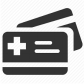 PRIMARY PHYSICIAN:  NAME: ___________________________________ CONTACT: ___________________________ By signing, I agree with Healthcare Logics LLC and all efforts of COVID-19 testing at Sachem Central Teachers Association. I recognize that Healthcare Logics is responsible for testing only. All medication and procedure adjustments are the responsibility of the primary care physician. I agree to allow Healthcare Logics to share pertinent information with my primary care physician and Sachem Central Teachers Association as needed. I agree to allow representatives of Sachem Central Teachers Association to receive my/my child’s testing results conducted by Healthcare Logics. Name: _________________________________ Signature: ______________________________ Date: _________________________________ For all minors 14 and under, a parent or legal guardian must sign this form.  Healthcare Logics LLC (346) 309-1207 www.HealthcareLogics.com